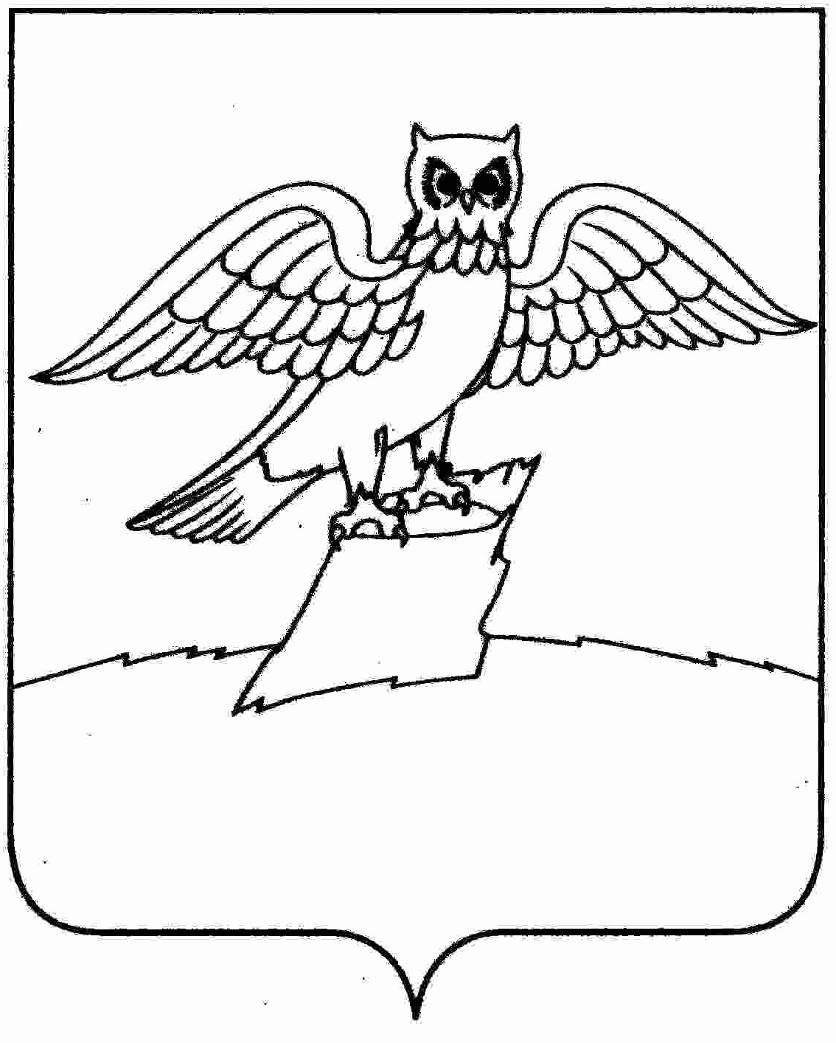 МУНИЦИПАЛЬНОЕ БЮДЖЕТНОЕ УЧРЕЖДЕНИЕ«СПОРТИВНО-ДОСУГОВЫЙ ЦЕНТР «ТОРПЕДО»ГОРОДА КИРЖАЧ КИРЖАЧСКОГО РАЙОНАВЛАДИМИРСКОЙ ОБЛАСТИУтверждаю                                               Директор МБУ СДЦ «Торпедо»__________________ Васильев С.А.                                               "26" ноября 2020 гПЛАН МЕРОПРИЯТИЙ НА ДЕКАБРЬ 2020 ГОДдата мероприятиянаименование мероприятияответственный за проведение мероприятияместо проведения  мероприятия06.12.2020Футбольный матч среди детских команд «Звездный мяч»Шаповалов П.А.г. Электрогорск07-13.12.2020Чемпионат Владимирской области по боксу среди юношей и девушекРыбак В.С.г. Владимир10-13.12.2020Чемпионат Владимирской области по тяжелой атлетикеЗачет СпартакиадыВасильев С.А.Сидоров А.В.г. Владимир23-28.12.2020Первенство Владимирской области по лыжным гонкамНиконов С.Е.г. Владимир26.12.202010:00Турнир по мини-футболу «Кубок им. Ю. Мыскина»Смирнов В.Р.Пронюшкин С.П.г. КиржачСтадион МБУ СДЦ «Торпедо»26.12.2020Открытое Первенство Александровского района по тяжелой атлетике среди юношей и девушек до 17 летВасильев С.А.Сидоров А.В.г. Струнино27.12.202009:00Соревнования по лыжным гонкам «Праздник снега»(трасса СОШ №7)Никонов С.Е.г. Киржач30.12.202012:00Первенство по тяжелой атлетике среди юношей и девушек до 15 летВасильев С.А.Сидоров А.В.г. КиржачСтадион МБУ СДЦ «Торпедо»31.12.202009:00Новогодняя гонка(трасса СОШ №7)Никонов С.Е.г. Киржач